Publicado en Málaga el 08/07/2021 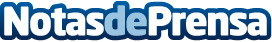 Los abogados penalistas de RINBER Abogados abren despacho en Antequera, Torremolinos y GranadaLos abogados penalistas en España son una figura muy respetada en el sector de la abogacía. Son profesionales del Derecho Penal cuyos clientes pueden ser particulares o empresas y que defienden con una buena capacidad de oratoria y argumentación. De esta capacidad dependerá en grandes rasgos la posibilidad de ganar o perder un juicioDatos de contacto:Manuel Rincon627467043Nota de prensa publicada en: https://www.notasdeprensa.es/los-abogados-penalistas-de-rinber-abogados Categorias: Nacional Derecho Comunicación Andalucia http://www.notasdeprensa.es